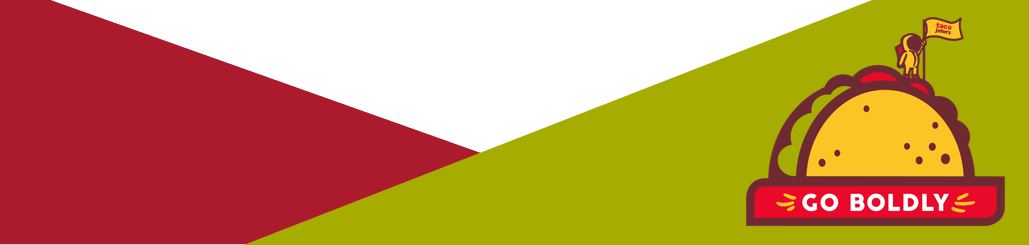 2022 National ConventionAttendee Information PacketThank you for registering to attend the 2022 Taco John’s National Convention. We are excited to Go Boldly into the coming year . . . and even more excited that you will join us! This packet contains a large amount of information that will be helpful as you plan for your arrival at Convention. If you have questions after reviewing the information, please contact:Jody Schindler, Executive DirectorAssociation of Taco John’s Franchiseesjody.a.schindler@gmail.comHotelHyatt Regency Indian Wells Resort & Spa44600 Indian Wells LaneIndian Wells, CA 92210Website: https://www.hyatt.com/en-US/hotel/california/hyatt-regency-indian-wells-resort-and-spa/champ Phone: (760) 776-1234Nestled in Greater Palm Springs, Hyatt Regency Indian Wells Resort & Spa offers a variety of world-class accommodations, total wellness services and outdoor recreation. Be among the first to experience our brand-new water park with dueling water slides, lazy river, and splash pad, making us the ultimate year-round destination.Agua Serena SpaOpportunities to nourish and restore mind and body abound. Agua Serena Spa offers facials, massages and body treatments, yoga studio and classes, wellness consultations, and a 24-hour fitness studio. Enjoy one of the many walking and biking trails throughout the resort or get in a game of tennis on our courts. You can book services in advance using the spa’s website.https://www.hyatt.com/en-US/spas/Agua-Serena-Spa/homeCabana RentalUse the hotel’s online cabana rental website to book a cabana for your use during your stay. https://hyatt-regency-indian-wells-resort-and-spa.resortpass.co/AirportsTwo airports serve the Palm Springs area. Palm Springs International Airport (PSP) is located about 30 minutes from the hotel. The Ontario International Airport (ONT) is located about one hour from the hotel. TransportationUber and Lyft are available for transportation to the hotel from either ONT or PSP. In addition, there are several rental car companies located at and near PSP. 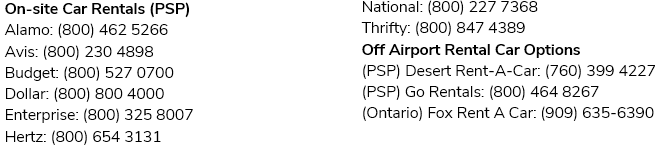 Agenda - (Agenda is preliminary and is subject to change.)Wednesday, March 309 am-Noon: 		ATJF Board Meeting (Board Only)1-3 pm: 		TJI Board Meeting (Board Only)3-6 pm: 		On-site Registration and Pre-sale Drink Tickets5-6 pm: 		Board to Board Social (Boards Only)6-8 pm: 		Welcome ReceptionThursday, March 317-9 am: 		On-site Registration and Pre-sale Drink Tickets7:30-8:15 am: 	Breakfast8:30 am-Noon: 	General Session #112:30-2:30 pm: 	ATJF Member Luncheon Meeting (Members Only)5:30-9 pm: 		Golf Calcutta Auction & Fundraiser with Casual Buffet DinnerFriday, April 17:30-8 am: 		Continental breakfast8 am-Noon: 		Vendor Exhibit Show12:15-1 pm: 		Breakout 1 (Restaurant Technology or Recruiting and Retention)1-1:45 pm: 		Breakout 2 (Recruiting and Retention or Restaurant Technology)6:45-7:30 pm: 	Cocktail Reception7:30-10 pm: 		Awards Banquet & EntertainmentSaturday, April 27:30-8:15 am: 	Breakfast8:15 am-Noon: 	General Session #21-6 pm: 		2022 Golf Tournament7-10 pm: 		Closing EventMasksAt this time, California has lifted its mask mandate for indoor gatherings. Convention attendees will be expected to abide by local mandates and requirements should this position change. Please consider bringing along a mask just in case.Name Badges and Check-InYou will receive a name badge and welcome bag when you check in at Convention. To ensure correct spellings and titles on name badges, as well as dinner entrée selections, please complete the quick survey: https://lp.constantcontactpages.com/sv/SLxcXp3/2022attendees.Pre-sale Drink TicketsEach paid attendee will receive four complimentary drink tickets with their registration materials. The tickets can be used for beverages at the Awards Banquet and/or Closing Event. Additional drink tickets will be available for pre-sale. To purchase drinks inside the event, the cost is $14. Pre-sale tickets will cost $10 each and will be available during Registration.MealsThe following meals are included in your Convention registration:March 30: 	Welcome Reception: Heavy hors d’oeuvres.March 31: 	Breakfast, ATJF Member lunch (ATJF Members only), Calcutta DinnerApril 1: 	Continental Breakfast, Awards Banquet Plated DinnerApril 2: 	Breakfast, box lunch for golfers, Closing Event Dinner**Please remember to make your Awards Banquet entrée choice from the survey above.**Breakout SessionsWe will offer two breakout sessions, which will repeat back-to-back immediately following the Vendor Show. Join us for breakouts on Restaurant Technology and Recruiting & Retention. Breakouts will begin at 12:15 pm on Friday, April 1, and will last about 40 minutes. Each breakout will be repeated so all attendees can benefit from the information shared in both sessions. Guest vendors will partner with Taco John’s International, Inc. staff to deliver the latest information on projects and programs during these breakouts. You don’t want to miss out on these sessions!AwardsAt this time, TJI expects to have all awards on-site during Convention. Supply chain and production issues are not expected to impact our Awards Banquet. If TJI is able to have all awards on hand,         award winners will take their awards home with them after the Awards Banquet. TJI will not ship  awards to those attending Convention. If TJI is unable to get the awards in time for Convention, awards will be shipped to all award winners.Golf Calcutta and FundraiserJoin us on March 31 at 5:30 pm as we hold a fundraiser event benefitting Children’s Miracle Network Hospitals (CMNH). You will have the opportunity to learn about CMNH and meet a local family who has been treated at Children’s Hospital Los Angeles. At this fundraiser event, you can purchase raffle tickets for one of our great prizes. Cost of tickets will be one (1) for $20 or three (3) for $50. Raffle tickets can be purchased through the Tip Tap devices that accommodate tap-to-pay credit cards and virtual wallets like Apple Pay, Samsung Pay, and Google Pay. Please set up your virtual wallet before attending so you can support Children’s Miracle Network Hospitals! You can also purchase raffle tickets with cash or check if you do not have a digital wallet or tap-to-pay credit card.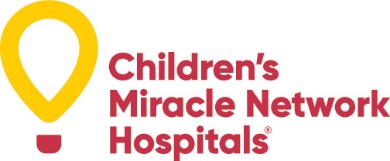 Indian Wells Golf Resort DiscountIndian Wells has created a special Taco John’s Promo Code for practice rounds and a 15% discount off whatever day and rate is booked. This code is valid March 30 – April 4, 2022, and there is no limit to the number of times you use the code. There is a 30-day booking window for advance reservations. Just go online to the Indian Wells website: indianwellsgolfresort.com and select the preferred tee time(s) and enter tacojohns as the promo code at checkout for your discount. *Please note that all of the tee times are prepaid*Apparel RecommendationsPalm Springs is beautiful in late March. Temperatures outside typically range from the upper 70s to low 80s. Conference rooms tend to be cool, so bringing a light jacket or sweater into the meeting area is recommended. Below is the recommended type of apparel for each event at Convention:Wednesday, March 30TJI Board Gathering – Casual TJI/ATJF Board Social hour – Business CasualWelcome Reception – Business CasualThursday, March 31General Session #1 – Business CasualGolf Calcutta auction and fundraiser – CasualDinner Buffet – CasualFriday, April 1Vendor Show – CasualCocktail reception and Awards Banquet – Business Professional/Semi-formalSaturday, April 2General Session #2 – Business CasualGolf Tournament – Golf AttireClosing Event – Casual/Golf Attire66